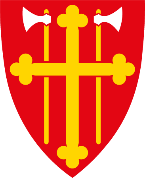 Saksliste til møte i Hobøl og Tomter menighetsråd   Torsdag 18.04.24 kl. 18.00-20.30 i KirkestallenKonstituering:  Innkalles: Faste representanter: Ane Frogner Risan, Johnny Spernes, Lisbeth Melvær, Anne-Grethe Slettevold Meling, Tove Marie Opsahl Halset, Jan Semb Mathisen, Hans Vidar Solheim Karlsen, Øyvind Garsjø, sokneprest Svein F Elgvin og daglig leder Terje Stenholt  Vararepresentant Ingebjørg Margrethe Vold Kolstad (møter fast)Vararepresentant: Tom-Andre Tarlebø møter etter nærmere innkalling. Gjest: Organist Christer Berntzen.Prost Innkalles i sokneprestens sykefravær.ANSVARSFORDELING ÅPNING OG SERVERING PÅ MR-MØTER 1. HALVÅR 2024:Organist Christer presenterer sitt arbeidsområde. Innspill og spørsmål fra rådets medlemmer. Saksliste:  18/24 – Godkjenning av innkalling og saksliste. Godkjenning av møtebok fra 29.02.24 og 12.03.24Forslag til vedtak: Innkalling og saksliste godkjennes. Møtebok fra 29.02.24 og 12.03.24 godkjennes.19/24 – Årsrapport 2023 til godkjenning. Regnskap til godkjenning. Logistikk årsmøtet 5.5.Forslag til vedtak: Årsrapport og revidert regnskap vedtas slik det foreligger. Årsrapporten legges på nettsiden og 5 papirversjoner legges i Hobøl og Tomter kirke senest 21. april. Årsmøtet 5.mai: Se sak 10/24 fra møte 29.2.20/24 – Oppfølging av saker og innspill fra Biskopens visitasforedrag; Arbeidsgruppe settes ned. Denne jobber med plan/forslag til behandling i Rådet framover.Vedtak: Formuleres i møtet21/24 – Orienteringssaker:Nytt fra:Utvalgene (medlemsoversikt vedlagt denne innkallingen)Misjon- og diakoni: Referat fra møte 18.03.24 vedlagt denne innkallingen.SokneprestenMR-lederSoul Children.Fellesrådets representantDaglig lederWycliffe og Acta, takker for offer på kr. 4615,- mottatt i mars. «Teleslynge» i kirker og Tomter kapell.22/24 – EventueltHobøl/Tomter 11.04.24Anne-Grete Slettevold Meling			Terje StenholtLeder							Sekretær/Daglig lederDATOÅPNINGSERVERING18. aprilJanTove30. maiIngebjørgØyvind